Ministry ApplicationWhich is the best way to contact you (please circle one): Phone or EmailWhat do you preferred to be called?Date of Birth:Are you (please circle one): Male or Female or Prefer Not to AnswerIf you are under the age of 18, please answer: Parent/Guardian’s Name:Phone:						      c.    Email: Passport Number:Country of Passport:Expiration Date:What is your current occupation? (If you are a student, please describe what you are studying):Marital Status (please circle): Married or SingleSpouse’s Name (if any): Number of children (if any):Ages of children (if any):Other than English, what other languages do you speak?Please provide the names and contact details of three people who will be contacted by us to be a reference for you:Name: Relationship to You: Phone:Email:Name:Relationship to You:Phone:Email:Name:Relationship to You:Phone:Email:Church Reference (either your pastor or another church leader):Name:Role Within the Church:Phone:Email:	Professional or Educational Reference (Boss/Supervisor/Teacher/Professor etc.):Name:Relationship to You:Phone:Email:Name of the Church which you attend:How often do you attend?Address of Church:Name of Pastor/ Minister:Phone:Email:What ministries are you involved with at your church/which areas do you serve?Describe your hobbies and talents:Do you know for certain that if you were to die today, you would have eternal life?Suppose you were to die today, and God was to ask you, “Why should I let you into my heaven?” What would you say?Briefly describe how you came to become a Christian: Briefly explain your experience with Evangelism Explosion or any of its tools (if any): Were you recommended to this ministry by someone within Evangelism Explosion? (if so, by whom?):Have you travelled overseas before? If so, where? Have you had any previous missions experience? If so, please describe: What are your thoughts about going into full-time ministry? Would you be open to serving in a two-year mission placement with an EE National Ministry? Yes or NoDo you have any medical conditions which may affect you going overseas? Do you have any dietary requirements?Essay question: Please describe in detail why you are interested in this internship and how do you hope it will help you in the future. How did you hear about EE ChangeMakers? *Please attach a photograph of yourself to this application form*Disclaimer and SignatureI certify that my answers are true and complete to the best of my knowledge. If this application leads to acceptance into the internship program, I understand that false or misleading information in my application or interview may result in my release from the program.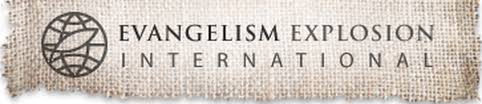 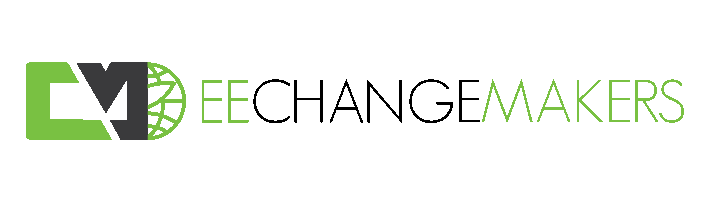 EE Changemakerswww.eechangemakers.orgEmail: changemakers@eeworks.org EE Changemakers Ministry 2021 Pacific ApplicationTo complete your applications for the EE ChangeMakers Ministry training taking place in Nadi, Fiji, 2021, please complete and submit this form to Evangelism Explosion International via email to changemakers@eeworks.org. Once received, we will arrange with you for an interview and advise shortly regarding placement on the internship.If your application is successful, you will then also be required to send us: A copy of: the photo page of your passport, drivers license, or other photo IDA completed form of agreement including medical informationThe full payment before May 20th, 2021EE Changemakerswww.eechangemakers.orgEmail: changemakers@eeworks.org EE Changemakers Ministry 2021 Pacific ApplicationTo complete your applications for the EE ChangeMakers Ministry training taking place in Nadi, Fiji, 2021, please complete and submit this form to Evangelism Explosion International via email to changemakers@eeworks.org. Once received, we will arrange with you for an interview and advise shortly regarding placement on the internship.If your application is successful, you will then also be required to send us: A copy of: the photo page of your passport, drivers license, or other photo IDA completed form of agreement including medical informationThe full payment before May 20th, 2021Full Name:Date:LastFirstM.I.Address:Street AddressApartment/Unit #CityStateZIP CodePhone:EmailSignature:Date: